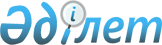 Қазақстан Республикасы Бас Прокурорының кейбір нормативтік құқықтық актілеріне өзгерістер мен толықтырулар енгізу туралы
					
			Күшін жойған
			
			
		
					Қазақстан Республикасы Бас Прокурорының 2007 жылғы 13 қарашадағы N 45 Бұйрығы. Қазақстан Республикасының Әділет министрлігінде 2007 жылғы 19 желтоқсанда Нормативтік құқықтық кесімдерді мемлекеттік тіркеудің тізіліміне N 5047 болып енгізілді. Күші жойылды - Қазақстан Республикасы Бас прокурорының 2017 жылғы 26 желтоқсандағы № 165 бұйрығымен
      Ескерту. Күші жойылды – ҚР Бас прокурорының 26.12.2017 № 165 (алғашқы ресми жарияланған күнiнен кейін күнтізбелік он күн өткен соң қолданысқа енгізіледі) бұйрығымен.
      Статистикалық есептілікті жетілдіру және кейбір нормативтік құқықтық актілерді "Қазақстан Республикасының сот жүйесі және соттар мәртебесі туралы" Қазақстан Республикасының  Конституциялық заңына өзгерістер мен толықтырулар енгізу туралы" Қазақстан Республикасының 2006 жылғы 11 желтоқсандағы Конституциялық  заңына сәйкестендіру мақсатында, "Прокуратура туралы" Қазақстан Республикасы Заңы  11-бабының 4-1) тармақшасын басшылыққа ала отырып,  БҰЙЫРАМЫН: 
      1. Қазақстан Республикасы Бас Прокурорының кейбір нормативтік құқықтық актілеріне мынадай өзгерістер мен толықтырулар енгізілсін: 
      1) "Есірткі, жүйкеге әсер ететін немесе улы заттардың, прекурсорлардың заңсыз айналымымен байланысты қылмыстар мен құқық бұзушылықтар және оларды қолданатын тұлғалар туралы" N 1-Н нысанды статистикалық есепті және оның құрылу тәртібі жөніндегі Нұсқаулықты бекіту және іске қосу туралы" Қазақстан Республикасы Бас Прокурорының 2003 жылғы 16 қаңтардағы N 2 бұйрығына (Нормативтік құқықтық актілерді мемлекеттік тіркеу тізілімінде N 2172 санымен тіркелген, Қазақстан Республикасының орталық атқарушы және өзге де мемлекеттік органдарының нормативтік құқықтық актілер бюллетенінің 2003 ж. N 31-36 876-бабында жарияланған, Қазақстан Республикасы Бас Прокурорының "Есірткі, жүйкеге әсер ететін немесе улы заттардың, прекурсорлардың заңсыз айналымымен байланысты қылмыстар мен құқық бұзушылықтар және оларды қолданатын тұлғалар туралы" N 1-Н нысанды статистикалық есепті және оның құрылу тәртібі жөніндегі Нұсқаулықты бекіту және іске қосу туралы" Қазақстан Республикасы Бас Прокурорының 2003 жылғы 16 қаңтардағы N 2 бұйрығына (Қазақстан Республикасының Әділет министрлігінде N 2172 санымен тіркелген) өзгерістер мен толықтырулар енгізу туралы" 2004 жылғы 10 ақпандағы  N 7 (Нормативтік құқықтық актілерді мемлекеттік тіркеу тізілімінде N 2728 санымен тіркелген), "Есірткі, жүйкеге әсер ететін немесе ұлы заттардың, прекурсорлардың заңсыз айналымымен байланысты қылмыстар мен құқық бұзушылықтар және оларды қолданатын тұлғалар туралы" N 1-Н нысанды статистикалық есепті және оның құрылу тәртібі жөніндегі Нұсқаулықты бекіту және іске қосу туралы" Қазақстан Республикасы Бас Прокурорының 2003 жылғы 16 қаңтардағы N 2 бұйрығына өзгерістер мен толықтырулар енгізу туралы" 2005 жылғы 13 маусымдағы  N 22 (Нормативтік құқықтық актілерді мемлекеттік тіркеу тізілімінде N 3698 санымен тіркелген) және "Қазақстан Республикасы Бас Прокурорының статистикалық есептілікті қалыптастыру мәселелері жөніндегі кейбір нормативтік құқықтық актілеріне толықтырулар мен өзгерістер енгізу туралы" 2007 жылғы 12 наурыздағы  N 7 (Нормативтік құқықтық актілерді мемлекеттік тіркеу тізілімінде N 4604 санымен тіркелген) бұйрықтарымен енгізілген өзгерістері мен толықтырулары бар): 
      аталған бұйрықпен бекітілген "Есірткі, жүйкеге әсер ететін немесе улы заттардың, прекурсорлардың заңсыз айналымымен байланысты қылмыстар мен құқық бұзушылықтар және оларды қолданатын тұлғалар туралы" N 1-Н нысанды статистикалық есептің құрылуы жөніндегі Нұсқаулықта: 
      2-тармақтағы "соттар" деген сөз "Қазақстан Республикасы Жоғарғы Сотының жанындағы Сот әкімшілігі жөніндегі комитетінің облыстардағы, Астана, Алматы қалаларындағы Соттар әкімшілері" деген сөздермен ауыстырылсын; 
      19-тармақтың бірінші абзацындағы "бірінші сатылы соттармен" деген сөздер "Қазақстан Республикасы Жоғарғы Сотының жанындағы Сот әкімшілігі жөніндегі комитетінің облыстардағы, Астана, Алматы қалаларындағы Соттар әкімшілерімен" деген сөздермен ауыстырылсын;
      2) Күші жойылды - ҚР Бас Прокурорының 2014.10.08 № 112 (01.01.2015 ж. бастап қолданысқа енгізіледі) бұйрығымен.


      3) "Экстремизммен, террористік қызметпен байланысты қылмыстар, құқық бұзушылықтар және прокурорлық қадағалау жағдайы туралы" N 1-ЭТ нысанды статистикалық есепті және оның құрылуы жөніндегі Нұсқаулықты бекіту және экстремизммен, террористік қызметпен байланысты қылмыстар мен құқық бұзушылықтар жасағаны үшін жауапқа тартылған тұлғалар және сотпен экстремистік, террористік деп танылған ұйымдар туралы деректер банкін енгізу туралы" Қазақстан Республикасы Бас Прокурорының 2005 жылғы 30 мамырдағы  N 19 бұйрығына (Нормативтік құқықтық актілерді мемлекеттік тіркеу тізілімінде N 3703 санымен тіркелген): 
      2-тармақта: 
      оныншы абзацтан кейін мынадай мазмұндағы абзацпен толықтырылсын: 
      ""Қазақстан Республикасы Қылмыстық Кодексінің 233-3-бабымен "Экстремизмді немесе террористік қызметті қаржыландыру";"; 
      он алтыншы абзац мынадай редакцияда жазылсын: 
      "Қазақстан Республикасы Қылмыстық Кодексінің 337-бабының 2 және 3-бөліктерімен "Заңсыз қоғамдық және басқа да бірлестіктер құру немесе олардың қызметіне қатысу";"; 
      он алтыншы абзацтан кейін мынадай мазмұндағы абзацпен толықтырылсын: 
      "Қазақстан Республикасы Қылмыстық Кодексінің 337-1-бабымен" Қоғамдық немесе діни бірлестіктің не өзге де ұйымның экстремизмді жүзеге асыруына байланысты олардың қызметіне тыйым салу немесе тарату туралы сот шешімінен кейін олардың қызметін ұйымдастыру";"; 
      он жетінші және он сегізінші абзацтарда "Қазақстан Республикасының Әкімшілік құқық бұзушылықтар туралы кодексі" деген сөздерден кейін "Қазақстан Республикасы" деген сөздер алынып тасталсын; 
      жиырмасыншы абзацтан кейін мынадай мазмұндағы абзацпен толықтырылсын: 
      "Әкімшілік құқық бұзушылықтар туралы Қазақстан Республикасының кодексінің 374-1-бабымен "Қазақстан Республикасының заңдарында белгіленген тәртіппен тіркелмеген қоғамдық, діни бірлестіктердің қызметіне басшылық жасау, қатысу, сондай-ақ олардың қызметін қаржыландыру";"; 
      он төртінші, он бесінші, он тоғызыншы, жиырмасыншы және жиырма бірінші абзацтар алынып тасталсын; 
      3-тармақта: 
      бірінші абзацында "жөніндегі комитеті" сөздерінен кейін "(бұдан әрі - Комитет)" сөздерімен толықтырылсын; 
      2) тармақшадағы "Қазақстан Республикасы Бас прокуратурасының Құқықтық статистика және арнайы есепке алу жөніндегі" деген сөздер алынып тасталсын; 
      4 және 5-тармақтар мынадай редакцияда жазылсын: 
      ""4. Сотпен Қазақстан Республикасының және (немесе) өзге мемлекеттің аумағында экстремизмді немесе террористік қызметті жүзеге асыратын шетел немесе халықаралық ұйымды экстремистік немесе террористік деп танылғанда және олардың қызметін жою арқылы оған тыйым салынғанда Қазақстан Республикасы Жоғарғы Сотының жанындағы Сот әкімшілігі жөніндегі комитетінің облыстардағы, Астана, Алматы қалаларындағы Соттар әкімшілері Комитеттің аумақтық органдарына шешімнің заң күшіне енгенінен кейін бірінші сатылы сотпен қаралған азаматтық іске арналған N 4 нысанды ақпараттық есепке алу құжатын жіберсін. 
      Көрсетілген есепке алу құжатымен бірге апелляциялық сатыда қаралып жатқан азаматтық істер бойынша ілеспе хаттың көшірмесін де жіберсін. 
      5. Облыстық соттармен, Астана, Алматы қалаларының соттарымен қаралған істер бойынша апелляциялық тәртіпте  қаралған азаматтық іске арналған N 5 нысанды және тиісінше аудандық соттардың істері бойынша қадағалау тәртібінде қаралған азаматтық істерге арналған N 6 нысанды ақпараттық есепке алу құжаттары Комитеттің аумақтық органдарына қаулы шығарылған кезден бастап жіберілсін."; 
      аталған бұйрықпен бекітілген экстремизммен, террористік қызметпен байланысты қылмыстар, құқық бұзушылықтар және прокурорлық қадағалау жағдайы туралы есепті құру және қалыптастыру жөніндегі Нұсқаулықта: 
      2-тармақтағы "Аталған құқықтық статистиканың субъектілері соттар болып табылады," деген сөздер "Аталған есептіліктің субъектілері Қазақстан Республикасы Жоғарғы Сотының жанындағы Сот әкімшілігі жөніндегі комитетінің облыстардағы, Астана, Алматы қалаларындағы Соттар әкімшілері болып табылады," деген сөздермен ауыстырылсын; 
      27-тармақта "Комитеттің" деген сөзден кейін "келіп түспеді" деген сөздермен толықтырылсын; 
      29-тармақтың бірінші абзацында "үдемелі" деген сөзден кейін "қорытындымен" деген сөзбен толықтырылсын; 
      30-тармақтың төртінші абзацы мынадай редакцияда жазылсын: 
      "22 және 24-бағандардың мәліметтері Комитеттің аумақтық органдарына ұсынылған 1.0 және 3.0 нысанды есепке алу құжаттарына сәйкес келуі қажет."; 
      31-тармақтың үшінші абзацы мынадай редакцияда жазылсын: 
      "30 және 31-бағандардың мәліметтері Комитеттің аумақтық органдарына ұсынылған 1.0 және 3.0 нысанды есепке алу құжаттарына сәйкес келуі қажет."; 
      33-тармақтың бесінші абзацы мынадай редакцияда жазылсын: 
      "1-бағаннан алынған 3-29-бағандарда қылмыс жасаған тұлғалардың жеке санаттарының саны ерекшеленеді: бұрын қылмыстар жасаған, соның ішінде экстремизммен және террористік қызметпен байланысты қылмыстарды жасаған тұлғалардың, кәмелетке толмағандардың, әйелдердің, Қазақстан, ТМД азаматтарының, шетелдіктердің, азаматтығы жоқ тұлғалардың жас шамасына, айналысатын кәсібіне және біліміне қарай топтарға бөліп тарату."; 
      41-тармақта: 
      үшінші абзац мынадай редакцияда жазылсын: 
      "8, 9, 10, 11, 12, 13 және 14-бағандарда Қазақстан Республикасы Қылмыстық Кодексі 39-бабы 1-бөлігінің и), е), ж), а), г), б), к) тармақшаларымен қаралған жазалау шаралары бейнеленеді."; 
      алтыншы абзацында "16-тармақтан 8-13-бағандар" деген сөздер "18-14-бағандары 16-тармақтан құралады" деген сөздерімен ауыстырылсын; 
      58-тармақтың бірінші абзацы мынадай редакцияда жазылсын: 
      "58. 6-жолдан алынған 8 және 9-жолдарда "Экстремизмге қарсы іс-қимыл туралы" Қазақстан Республикасы Заңы 8-бабының (8-жол) және "Терроризмге қарсы күрес туралы" Қазақстан Республикасы Заңы 21-бабының тәртібінде (9-жол) сотпен қанағаттандырылған прокурормен енгізілген өтініштерінің саны ескеріледі."; 
      аталған бұйрықпен бекітілген "Экстремизммен, террористік қызметпен байланысты қылмыстар, құқық бұзушылықтар және прокурорлық қадағалау жағдайы туралы" N 1-ЭТ нысанды статистикалық есепте: 
      1, 2, 4, 5, 6, 8-бөлімдер осы бұйрықтың 1-қосымшасына сәйкес редакцияда баяндалсын.
      2. Қазақстан Республикасы Бас прокуратурасының Құқықтық статистика және арнайы есепке алу жөніндегі комитеті (бұдан әрі - Комитет) осы бұйрықты Қазақстан Республикасының Әділет министрлігіне мемлекеттік тіркеуге жіберсін. 
      3. Осы бұйрықтың орындалуын бақылау Қазақстан Республикасы Бас Прокурорының орынбасары - Комитет Төрағасына жүктелсін (Г.В. Ким). 
      4. Осы бұйрық Қазақстан Республикасының Әділет министрлігінде мемлекеттік тіркелген күнінен бастап қолданысқа енгізіледі. 
      КЕЛІСІЛГЕН 
      Қазақстан Республикасы 
      Экономикалық қылмысқа және сыбайлас 
      жемқорлыққа қарсы күрес агенттігінің 
      (қаржы полициясы) 
      Төрағасы 
      2007 жылғы 12 қазан 
      Қазақстан Республикасы 
      Ұлттық қауіпсіздік комитетінің 
      Төрағасы 
      2007 жылғы 22 қазан 
      Қазақстан Республикасы Жоғарғы Сотының 
      жанындағы Сот әкімшілігі жөніндегі комитетінің 
      Төрағасы 
      2007 жылғы 29 қазан 
      Қазақстан Республикасының 
      Ішкі істер министрі 
      2007 жылғы 03 қыркүйек 
      Қазақстан Республикасының 
      Қорғаныс министрі 
      2007 жылғы 10 қыркүйек 
      Қазақстан Республикасының 
      Төтенше жағдайлар жөніндегі министрі 
      2007 жылғы 15 тамыз 
      Қазақстан Республикасының 
      Денсаулық сақтау министрі 
      2007 жылғы 17 қазан 
      Қазақстан Республикасының 
      Қаржы министрі 
      2007 жылғы 03 қараша 
      Қазақстан Республикасының 
      Әділет министрі 
      2007 жылғы 26 желтоқсан 
      N 1-ЭТ нысаны Экстремизммен, террористік қызметпен байланысты қылмыстар, құқық бұзушылықтар және прокурорлық қадағалау жағдайы туралы есеп  1-бөлім. Экстремизммен, террористік қызметпен байланысты қылмыстар туралы мәліметтер  А кестесі  (қылмыстар бойынша) 
      N 1-ЭТ нысаны Экстремизммен, террористік қызметпен байланысты қылмыстар, құқық бұзушылықтар және прокурорлық қадағалау жағдайы туралы есеп 
      1-бөлім. Экстремизммен, террористік қызметпен байланысты қылмыстар туралы мәліметтер 
      Б кестесі (істер бойынша) 
      N 1-ЭТ нысаны Экстремизммен, террористік қызметпен байланысты қылмыстар, құқық бұзушылықтар және прокурорлық қадағалау жағдайы туралы есеп 
      2-бөлім. Экстремизммен, террористік қызметпен байланысты қылмыстар туралы мәліметтер 
      N 1-ЭТ нысаны Экстремизммен, террористік қызметпен байланысты қылмыстар, құқық бұзушылықтар және прокурорлық қадағалау жағдайы туралы есеп 
      4-бөлім. Экстремизммен, террористік қызметпен байланысты қылмыстық істер бойынша сот актілерін қаулы ету кезіндегі заңдардың қолданылуын қадағалау  
      N 1-ЭТ нысаны Экстремизммен, террористік қызметпен байланысты қылмыстар, құқық бұзушылықтар және прокурорлық қадағалау жағдайы туралы есеп 
      5-бөлім. Экстремизммен, террористік қызметпен байланысты қылмыстар жасағаны үшін сотталған тұлғалар туралы мәліметтер 
      N№1-ЭТ нысаны Экстремизммен, террористік қызметпен байланысты қылмыстар, құқық бұзушылықтар және прокурорлық қадағалау жағдайы туралы есеп 
      6-бөлім. Экстремизммен, террористік қызметпен байланысты құқық бұзушылықтар туралы мәліметтер 
      А кестесі. Экстремизммен және террористік қызметпен байланысты құқық бұзушылықтар туралы істер бойынша әкімшілік іс жүргізу заңдылығын прокурорлық қадағалау 
        N№1-ЭТ нысаны Экстремизммен, террористік қызметпен байланысты қылмыстар, құқық бұзушылықтар және прокурорлық қадағалау жағдайы туралы есеп 
      6-бөлім. Экстремизммен, террористік қызметпен байланысты құқық бұзушылықтар туралы мәліметтер 
      Б кестесі. Экстремизммен байланысты әкімшілік құқық бұзушылықтар жасаған тұлғалар туралы мәліметтер 
      N 1-ЭТ нысаны Экстремизммен, террористік қызметпен байланысты қылмыстар, құқық бұзушылықтар және прокурорлық қадағалау жағдайы туралы есеп 
      8-бөлім. Экстремизммен, террористік қызметпен байланысты қылмыстардың жасалғанына күдіктілерді тұтқындау, ұстау заңдылығын қадағалау 
					© 2012. Қазақстан Республикасы Әділет министрлігінің «Қазақстан Республикасының Заңнама және құқықтық ақпарат институты» ШЖҚ РМК
				
Қазақстан Республикасының  
Бас Прокуроры   Қазақстан Республикасы
Бас Прокурорының
2007 жылғы 13 қарашадағы
N 45 бұйрығына
1-қосымша
Атауы 
Атауы 
Атауы 
Жолдың 
коды 
қыл- 
мыс- 
тық 
іс- 
тері 
есеп- 
тік 
кез- 
еңде 
іс 
жүр- 
гізу- 
ге 
бол- 
ған 
қыл- 
мыс- 
тар- 
дың 
саны 
Есептік кезеңде тіркелген қылмыстар- 
дың саны 
А 
А 
А 
Б 
1 
2 
Экстремизиммен, террористік қызмет- 
пен байланысты қылмыстардың барлығы 
Экстремизиммен, террористік қызмет- 
пен байланысты қылмыстардың барлығы 
Экстремизиммен, террористік қызмет- 
пен байланысты қылмыстардың барлығы 
1 
со- 
лар- 
дың 
іші- 
нен 
әлеуметтік, ұлттық, рулық, нәсілдік немесе діни араздықты қоздыру (164-б.) 
әлеуметтік, ұлттық, рулық, нәсілдік немесе діни араздықты қоздыру (164-б.) 
2 
со- 
лар- 
дың 
іші- 
нен 
с. і. 
Адамдар тобымен немесе бірнеше рет жасалған, немесе күш көрсетумен не оны қолданамын деп қорқы- 
тумен ұштасқан, сол сияқты 
өзінің қызмет бабын пайда- 
лана отырып, адам не қо- 
ғамдық бірлестіктің жетек- 
шісі жасаған нақ сол іс-әрекеттер (164-б. 2-б.) 
3 
со- 
лар- 
дың 
іші- 
нен 
с. і. 
ауыр зардаптарға әкеп соққан іс-әрекеттер (164-б. 3-б.) 
4 
со- 
лар- 
дың 
іші- 
нен 
Қазақстан Республикасы Прези- 
дентінің өміріне қастандық жасау (167-б.) 
Қазақстан Республикасы Прези- 
дентінің өміріне қастандық жасау (167-б.) 
5 
со- 
лар- 
дың 
іші- 
нен 
Билікті күшпен басып алу немесе билікті күшпен ұстап тұру не Қазақстан Республи- 
касының уәкілетті органдары мен лауазымды адамдарының құзырына кіретін өкілеттік- 
терді шет мемлекет немесе шетелдік ұйым өкілдерінің жүзеге асыруы (168-б.) 
Билікті күшпен басып алу немесе билікті күшпен ұстап тұру не Қазақстан Республи- 
касының уәкілетті органдары мен лауазымды адамдарының құзырына кіретін өкілеттік- 
терді шет мемлекет немесе шетелдік ұйым өкілдерінің жүзеге асыруы (168-б.) 
6 
со- 
лар- 
дың 
іші- 
нен 
с. 
і. 
Қазақстан Республикасының, 
оның уәкілетті органдары- ның немесе лауазымды адамдарының құзырындағы өкілеттіктерді шет мемле- 
кет немесе шетелдік ұйым 
өкілдерінің жүзеге асыруы (168-б. 2-б.) 
7 
со- 
лар- 
дың 
іші- 
нен 
Қарулы бүлік (169-б.) 
Қарулы бүлік (169-б.) 
8 
со- 
лар- 
дың 
іші- 
нен 
Қазақстан Республикасының конституциялық құрылысын күшпен құлатуға немесе өзгертуге не оның аумақтық тұтастығын күшпен бұзуға шақыру (170-б.) 
Қазақстан Республикасының конституциялық құрылысын күшпен құлатуға немесе өзгертуге не оның аумақтық тұтастығын күшпен бұзуға шақыру (170-б.) 
9 
со- 
лар- 
дың 
іші- 
нен 
с. 
і. 
бұқаралық ақпарат құрал- 
дарын пайдаланып немесе ұйымдасқан топпен жасал- 
ған, сол сияқты бұрын осы бап бойынша сотталған адам жасаған (170-б. 2-б.) 
10 
со- 
лар- 
дың 
іші- 
нен 
Диверсия (171-б.) 
Диверсия (171-б.) 
11 
со- 
лар- 
дың 
іші- 
нен 
Терроризм (233-б.) 
Терроризм (233-б.) 
12 
со- 
лар- 
дың 
іші- 
нен 
Терроризмді насихаттау немесе терроризм актісін жасауға жария түрде шақыру (233-1-б.) 
Терроризмді насихаттау немесе терроризм актісін жасауға жария түрде шақыру (233-1-б.) 
13 
со- 
лар- 
дың 
іші- 
нен 
Террористік топ құру, оған басшылық ету және оның қызметіне қатысу (233-2-б.) 
Террористік топ құру, оған басшылық ету және оның қызметіне қатысу (233-2-б.) 
14 
со- 
лар- 
дың 
іші- 
нен 
Экстремизмді немесе террорис- тік қызметті қаржыландыру (233-3-б.) 
Экстремизмді немесе террорис- тік қызметті қаржыландыру (233-3-б.) 
15 
со- 
лар- 
дың 
іші- 
нен 
Адамды кепілге алу (234-б.) 
Адамды кепілге алу (234-б.) 
16 
со- 
лар- 
дың 
іші- 
нен 
Заңсыз әскерилендірілген құраманы ұйымдастыру (236-б.) 
Заңсыз әскерилендірілген құраманы ұйымдастыру (236-б.) 
17 
со- 
лар- 
дың 
іші- 
нен 
Үйлерді, құрылыстарды, қатынас 
және байланыс құралдарын басып 
алу (238-б.) 
Үйлерді, құрылыстарды, қатынас 
және байланыс құралдарын басып 
алу (238-б.) 
18 
со- 
лар- 
дың 
іші- 
нен 
Заңсыз қоғамдық және басқа да бірлестіктер құру немесе олар- 
дың қызметіне қатысу (337-б. 2, 3-б) 
Заңсыз қоғамдық және басқа да бірлестіктер құру немесе олар- 
дың қызметіне қатысу (337-б. 2, 3-б) 
19 
со- 
лар- 
дың 
іші- 
нен 
со- 
лар- 
дың 
іші- 
нен 
Нәсілдік, ұлттық, рулық, әлеуметтік, таптық немесе діни төзбеушілікті немесе артықшылықты уағыздайтын немесе оны іс жүзінде жүзеге асыратын, консти- 
туциялық құрылысты күштеп құлатуға, мемлекеттің қауіпсіздігіне нұқсан кел- 
тіруге немесе Қазақстан Республикасының аумақтық тұтастығына қол сұғушылық- 
қа шақыратын қоғамдық бір- 
лестік құру, сол сияқты осындай бірлестікке басшы- 
лық жасау (337-б. 2-б. ) 
20 
со- 
лар- 
дың 
іші- 
нен 
со- 
лар- 
дың 
іші- 
нен 
Бірлестіктердің қызметіне белсене қатысу (337-б. 3-б.) 
21 
со- 
лар- 
дың 
іші- 
нен 
Қоғамдық немесе діни бірлестік- 
тің не өзге де ұйымның экстремизмді жүзеге асыруына байланысты олардың қызметіне тыйым салу немесе тарату туралы сот шешімінен кейін олардың қызметін ұйымдастыру (337-1-б) 
Қоғамдық немесе діни бірлестік- 
тің не өзге де ұйымның экстремизмді жүзеге асыруына байланысты олардың қызметіне тыйым салу немесе тарату туралы сот шешімінен кейін олардың қызметін ұйымдастыру (337-1-б) 
22 
соның ішінде 
қыл- 
мыстық 
істері 
тергеу мен 
аяқ- 
талған 
қыл- 
мыс- 
тар- 
дың саны 
со- 
ның іш- 
інде 
істері есептік кезеңде қысқартылған қылмыстардың саны 
істері есептік кезеңде қысқартылған қылмыстардың саны 
істері есептік кезеңде қысқартылған қылмыстардың саны 
істері есептік кезеңде қысқартылған қылмыстардың саны 
соның ішінде 
қыл- 
мыстық 
істері 
тергеу мен 
аяқ- 
талған 
қыл- 
мыс- 
тар- 
дың саны 
со- 
ның іш- 
інде 
барлығы 
ақтамай- 
тын 
негіздер бойынша 
ақтайтын негіздер бойынша қысқар- 
тылған 
с.і. 
проку- 
ратура 
орган- 
дары- 
мен 
қыл- 
мыстық 
істері 
тергеу мен 
аяқ- 
талған 
қыл- 
мыс- 
тар- 
дың саны 
қыл- 
мыс- 
тық 
іс- 
тер 
сот-қа 
жі- 
бер- 
іл- 
ген 
қыл- 
мыс- 
тар- 
дың саны 
барлығы 
ақтамай- 
тын 
негіздер бойынша 
ақтайтын негіздер бойынша қысқар- 
тылған 
ҚР КІЖК 37-б. 1-б. 1, 2-т 
3 
4 
6 
7 
8 
9 
істері есептік кезеңде тоқтатылған 
қылмыстардың саны 
істері есептік кезеңде тоқтатылған 
қылмыстардың саны 
істері есептік кезеңде тоқтатылған 
қылмыстардың саны 
істері есептік кезеңде тоқтатылған 
қылмыстардың саны 
істері есептік кезеңде тоқтатылған 
қылмыстардың саны 
істері есептік кезеңде тоқтатылған 
қылмыстардың саны 
істері- 
нің тер- 
геу мер- 
зімі өтіп 
кеткен, 
ал мер- 
зімін 
ұзарту туралы ақпарат келіп түспеген қылмыс- 
тардың саны 
ақтамай- 
тын не- 
гіздер бойынша қылмыс- 
тық істі 
қозғау- 
дан бас тартыл- 
ған (2- 
баған- 
нан) 
барлығы 
ҚР 
КІЖК 
50-б. 
1-б. 
4-т 
бойын- 
ша 
ҚР 
КІЖК 
50-б. 
1-б. 
1-т 
бойын- 
ша 
ҚР 
КІЖК 
50-б. 
1-б. 
2-т 
бойын- 
ша 
ҚР 
КІЖК 
50-б. 
1-б. 
5-т 
бойын- 
ша 
ҚР 
КІЖК 
50-б. 
1-б. 
7-т 
бойын- 
ша 
істері- 
нің тер- 
геу мер- 
зімі өтіп 
кеткен, 
ал мер- 
зімін 
ұзарту туралы ақпарат келіп түспеген қылмыс- 
тардың саны 
ақтамай- 
тын не- 
гіздер бойынша қылмыс- 
тық істі 
қозғау- 
дан бас тартыл- 
ған (2- 
баған- 
нан) 
10 
11 
12 
13 
14 
15 
16 
17 
  Атауы 
  Атауы 
  Атауы 
Жолдың коды 
Есептік кезеңнің 
басындағы 
қылмыстық 
істердің 
қалдығы 
есептік кезеңде іс жүргізуде 
болған 
қылмыстық 
істердің 
саны 
А 
А 
А 
Б 
1 
2 
Экстремизммен, террористік қыз- 
метпен байланысты қылмыстар- 
дың барлығы 
Экстремизммен, террористік қыз- 
метпен байланысты қылмыстар- 
дың барлығы 
Экстремизммен, террористік қыз- 
метпен байланысты қылмыстар- 
дың барлығы 
1 
со- 
лар- 
дың 
іші- 
нен 
Әлеуметтік, ұлттық, рулық, нәсілдік немесе діни араздықты қоздыру (164-б.) 
Әлеуметтік, ұлттық, рулық, нәсілдік немесе діни араздықты қоздыру (164-б.) 
2 
со- 
лар- 
дың 
іші- 
нен 
с. і. 
Адамдар тобымен немесе бірнеше рет жасалған, немесе күш көрсетумен не оны қолданамын деп қорқытумен ұштасқан, сол сияқты өзінің 
қызмет бабын пайдалана отырып, адам не қоғамдық 
бірлестіктің жетекшісі жасаған нақ сол іс-әре- 
кеттер (164-б. 2-б.) 
3 
со- 
лар- 
дың 
іші- 
нен 
с. і. 
ауыр зардаптарға әкеп соққан іс-әрекеттер (164-б. 3-б.) 
4 
со- 
лар- 
дың 
іші- 
нен 
Қазақстан Республикасы Президентінің өміріне қастандық жасау (167-б.) 
Қазақстан Республикасы Президентінің өміріне қастандық жасау (167-б.) 
5 
со- 
лар- 
дың 
іші- 
нен 
Билікті күшпен басып алу немесе билікті күшпен ұстап тұру не Қазақстан Республи- 
касының уәкілетті органдары мен лауазымды адамдарының 
құзырына кіретін өкілеттік- 
терді шет мемлекет немесе шетелдік ұйым өкілдерінің жүзеге асыруы (168-б.) 
Билікті күшпен басып алу немесе билікті күшпен ұстап тұру не Қазақстан Республи- 
касының уәкілетті органдары мен лауазымды адамдарының 
құзырына кіретін өкілеттік- 
терді шет мемлекет немесе шетелдік ұйым өкілдерінің жүзеге асыруы (168-б.) 
6 
со- 
лар- 
дың 
іші- 
нен 
с. і. 
Қазақстан Республикасы- 
ның, оның уәкілетті 
органдарының  немесе лауазымды адамдарының 
құзырындағы өкілеттік- 
терді шет мемлекет немесе шетелдік ұйым өкілдерінің жүзеге асыруы (168-б. 2-б.) 
7 
со- 
лар- 
дың 
іші- 
нен 
Қарулы бүлік (169-б.) 
Қарулы бүлік (169-б.) 
8 
со- 
лар- 
дың 
іші- 
нен 
Қазақстан Республикасы- 
ның конституциялық құрылысын күшпен құлатуға немесе өзгертуге не оның аумақтық тұтастығын күшпен бұзуға шақыру (170-б.) 
Қазақстан Республикасы- 
ның конституциялық құрылысын күшпен құлатуға немесе өзгертуге не оның аумақтық тұтастығын күшпен бұзуға шақыру (170-б.) 
9 
со- 
лар- 
дың 
іші- 
нен 
с. і. 
бұқаралық ақпарат құралдарын пайдаланып немесе ұйымдасқан топпен жасалған, сол сияқты бұрын осы бап бойынша сотталған адам жасаған (170-б. 2-б.) 
10 
со- 
лар- 
дың 
іші- 
нен 
Диверсия (171-б.) 
Диверсия (171-б.) 
11 
со- 
лар- 
дың 
іші- 
нен 
Терроризм (233-б.) 
Терроризм (233-б.) 
12 
со- 
лар- 
дың 
іші- 
нен 
Терроризмді насихаттау немесе терроризм актісін жасауға жария түрде шақыру (233-1-б.) 
Терроризмді насихаттау немесе терроризм актісін жасауға жария түрде шақыру (233-1-б.) 
13 
со- 
лар- 
дың 
іші- 
нен 
Террористік топ құру, оған басшылық ету және оның 
қызметіне қатысу (233-2-б.) 
Террористік топ құру, оған басшылық ету және оның 
қызметіне қатысу (233-2-б.) 
14 
со- 
лар- 
дың 
іші- 
нен 
Экстремизмді немесе терро- 
ристік қызметті қаржыландыру 
(233-3-б.) 
Экстремизмді немесе терро- 
ристік қызметті қаржыландыру 
(233-3-б.) 
15 
со- 
лар- 
дың 
іші- 
нен 
Адамды кепілге алу (234-б.) 
Адамды кепілге алу (234-б.) 
16 
со- 
лар- 
дың 
іші- 
нен 
Заңсыз әскерилендірілген құ- 
раманы ұйымдастыру (236-б.) 
Заңсыз әскерилендірілген құ- 
раманы ұйымдастыру (236-б.) 
17 
со- 
лар- 
дың 
іші- 
нен 
Үйлерді, құрылыстарды, қаты- 
нас және байланыс құралда- 
рын басып алу (238-б.) 
Үйлерді, құрылыстарды, қаты- 
нас және байланыс құралда- 
рын басып алу (238-б.) 
18 
со- 
лар- 
дың 
іші- 
нен 
Заңсыз қоғамдық және басқа да бірлестіктер құру немесе олардың қызметіне қатысу (337-б. 2, 3-б) 
Заңсыз қоғамдық және басқа да бірлестіктер құру немесе олардың қызметіне қатысу (337-б. 2, 3-б) 
19 
со- 
лар- 
дың 
іші- 
нен 
со- 
лар- 
дың іші- 
нен 
Нәсілдік, ұлттық, рулық, 
әлеуметтік, таптық неме- 
се діни төзбеушілікті немесе артықшылықты уағыздайтын немесе оны іс жүзінде жүзеге асыра- 
тын, конституциялық құ- 
рылысты күштеп құлатуға, 
мемлекеттің қауіпсізді- 
гіне нұқсан келтіруге немесе Қазақстан Респуб- 
ликасының аумақтық тұт- 
астығына қол сұғушылық- 
қа шақыратын қоғамдық бірлестік құру, сол сияқты осындай бірлес- 
тікке басшылық жасау (337-б. 2-б. ) 
20 
со- 
лар- 
дың 
іші- 
нен 
со- 
лар- 
дың іші- 
нен 
Бірлестіктердің қызметі- 
не белсене қатысу (337-б. 3-б.) 
21 
со- 
лар- 
дың 
іші- 
нен 
Қоғамдық немесе діни бірлес- 
тіктің не өзге де ұйымның экстремизмді жүзеге асыруы- 
на байланысты олардың қыз- 
метіне тыйым салу немесе тарату туралы сот шешімінен кейін олардың қызметін ұйымдастыру (337-1-б) 
Қоғамдық немесе діни бірлес- 
тіктің не өзге де ұйымның экстремизмді жүзеге асыруы- 
на байланысты олардың қыз- 
метіне тыйым салу немесе тарату туралы сот шешімінен кейін олардың қызметін ұйымдастыру (337-1-б) 
22 
соның ішінде 
соның ішінде 
соның ішінде 
есептен шығару арқылы тергеу- 
ге алын- 
ғандығы- 
на қарай 
есептік кезеңде жіберіл- 
ген қыл- 
мыстық 
істердің саны 
қосымша тергеуге қайтарылған істердің саны  
қосымша тергеуге қайтарылған істердің саны  
сотқа жіберілген қылмыстық істердің саны  
сотқа жіберілген қылмыстық істердің саны  
соның ішінде 
соның ішінде 
соның ішінде 
есептен шығару арқылы тергеу- 
ге алын- 
ғандығы- 
на қарай 
есептік кезеңде жіберіл- 
ген қыл- 
мыстық 
істердің саны 
сот- 
пен 
проку- 
рормен 
ҚР ҚІЖК 284, 289-б. бойын- 
ша 
ҚР ҚІЖК 514-б. бойын- 
ша 
есеп- 
тік ке- 
зеңде 
қозғал- 
ған 
қыл- 
мыстық 
істер- 
дің 
саны 
соның ішінде 
тергеу- 
ге алын- 
ғандығы- 
на қарай 
есептік кезеңде келіп 
түскен қылмыс- 
тық іс- 
тердің 
саны 
есептен шығару арқылы тергеу- 
ге алын- 
ғандығы- 
на қарай 
есептік кезеңде жіберіл- 
ген қыл- 
мыстық 
істердің саны 
сот- 
пен 
проку- 
рормен 
ҚР ҚІЖК 284, 289-б. бойын- 
ша 
ҚР ҚІЖК 514-б. бойын- 
ша 
есеп- 
тік ке- 
зеңде 
қозғал- 
ған 
қыл- 
мыстық 
істер- 
дің 
саны 
проку- 
ратура 
орган- 
дары- 
мен 
тергеу- 
ге алын- 
ғандығы- 
на қарай 
есептік кезеңде келіп 
түскен қылмыс- 
тық іс- 
тердің 
саны 
есептен шығару арқылы тергеу- 
ге алын- 
ғандығы- 
на қарай 
есептік кезеңде жіберіл- 
ген қыл- 
мыстық 
істердің саны 
сот- 
пен 
проку- 
рормен 
ҚР ҚІЖК 284, 289-б. бойын- 
ша 
ҚР ҚІЖК 514-б. бойын- 
ша 
3 
  4 
5 
6 
7 
8 
9 
10 
істері есептік кезеңде 
қысқартылған 
қылмыстардың саны 
істері есептік кезеңде 
қысқартылған 
қылмыстардың саны 
істері есептік кезеңде 
қысқартылған 
қылмыстардың саны 
істері есептік кезеңде 
қысқартылған 
қылмыстардың саны 
есептік кезеңде тоқтатылған қылмыстық 
істердің саны  
есептік кезеңде тоқтатылған қылмыстық 
істердің саны  
есептік кезеңде тоқтатылған қылмыстық 
істердің саны  
есептік кезеңде тоқтатылған қылмыстық 
істердің саны  
есептік кезеңде тоқтатылған қылмыстық 
істердің саны  
есептік кезеңде тоқтатылған қылмыстық 
істердің саны  
бар- 
лығы 
ақ- 
та- 
май- 
тын 
не- 
гіз-дер бой- 
ынша  
ақ- 
тай- 
тын 
не- 
гіз- 
дер 
бой- 
ынша 
қыс- 
қар- 
тыл- 
ған 
с.і. 
бар- 
лығы 
ҚР 
ҚІЖК 
50-б. 
1-б. 
4-т. 
бойын- 
ша 
ҚР 
ҚІЖК 
50-б. 
1-б. 
1-т. 
бойын- 
ша 
ҚР 
ҚІЖК 
50-б. 
1-б. 
2-т. бойын- 
ша 
ҚР 
ҚІЖК 
50-б. 
1-б. 
5-т. 
бойын- 
ша 
ҚР 
ҚІЖК 
50-б. 
1-б. 
7-т. 
бойын- 
ша 
бар- 
лығы 
ақ- 
та- 
май- 
тын 
не- 
гіз-дер бой- 
ынша  
ақ- 
тай- 
тын 
не- 
гіз- 
дер 
бой- 
ынша 
қыс- 
қар- 
тыл- 
ған 
ҚР ҚІЖК 37-б. 1-б. 1, 2-т 
бар- 
лығы 
ҚР 
ҚІЖК 
50-б. 
1-б. 
4-т. 
бойын- 
ша 
ҚР 
ҚІЖК 
50-б. 
1-б. 
1-т. 
бойын- 
ша 
ҚР 
ҚІЖК 
50-б. 
1-б. 
2-т. бойын- 
ша 
ҚР 
ҚІЖК 
50-б. 
1-б. 
5-т. 
бойын- 
ша 
ҚР 
ҚІЖК 
50-б. 
1-б. 
7-т. 
бойын- 
ша 
11 
12 
13 
14 
  15 
16 
17 
18 
19 
20 
қ/і қозғау туралы қаулы- 
ның күші жойыл- 
ған және қ/т қоз- 
ғаудан бас тар- 
тылған  
қ/і 
қоз- 
ғау тура- 
лы қау- 
лының күші жойыл- 
ған және қосым- 
ша тексе- 
руге жібе- 
рілген 
с.і. (22- 
баған- 
нан) 
солар- 
дың ішінен(23- 
баған- 
нан) 
қ/і 
қоз- 
ғау 
тура- 
лы 
қау- 
лы- 
лар- 
дың 
күші 
жой- 
ыл- 
ған 
және 
қыс- 
қар- 
тыл- 
ған 
қ/і 
қоз- 
ғау 
тура- 
лы қау- 
лылар 
дың күші 
жойыл- 
ған   
Солардың ішінен өткен жылдарды ескерту арқылы сотқа жіберіл- 
ген 
қ/і қыс- 
қар- 
ту ту- 
ралы қаулы- 
ның күші жойыл- 
ған 
қ/і қозғау туралы қаулы- 
ның күші жойыл- 
ған және қ/т қоз- 
ғаудан бас тар- 
тылған  
қ/і 
қоз- 
ғау тура- 
лы қау- 
лының күші жойыл- 
ған және қосым- 
ша тексе- 
руге жібе- 
рілген 
істер қайта- 
дан қоз- 
ғалған 
сотқа жібе- 
рілген 
21 
22 
23 
24 
25 
26 
28 
29 
Солар- 
дың ішінен өткен жыл- 
дарды ескер- 
ту ар- 
қылы сотқа жібе- 
рілген 
қ/і қозғау  арқылық/і қоз- 
ғалған бас тарту туралықаулы- 
лар- 
дың күші жойыл- 
ған 
Солар- 
дың ішінен өткен жыл- 
дарды ескер- 
ту ар- 
қылы сотқа жібе- 
рілген 
қосым- 
ша тексе- 
руге жіберуарқылы бас тарту туралықаулы- 
лар 
дың күші жойыл- 
ған  
с.і (32-ба- 
ған- 
нан) 
со- 
лар- 
дың 
іші- 
нен 
(33- 
ба- 
ған- 
нан) 
есеп- 
тік 
кезең- 
інің 
аяқ- 
тал- 
ған- 
дағы 
қ/і 
қал- 
дығы 
есеп- 
тік кезең- 
де бірік- 
тір- 
ілген  істер- 
дің 
саны 
Солар- 
дың ішінен өткен жыл- 
дарды ескер- 
ту ар- 
қылы сотқа жібе- 
рілген 
қ/і қозғау  арқылық/і қоз- 
ғалған бас тарту туралықаулы- 
лар- 
дың күші жойыл- 
ған 
Солар- 
дың ішінен өткен жыл- 
дарды ескер- 
ту ар- 
қылы сотқа жібе- 
рілген 
қосым- 
ша тексе- 
руге жіберуарқылы бас тарту туралықаулы- 
лар 
дың күші жойыл- 
ған  
істер 
қайта- 
дан 
қозғал- 
ған 
қ/і 
қоз- 
ғау 
тура- 
лы 
қаулы- 
ның 
күші 
жоыл- 
ған   
есеп- 
тік 
кезең- 
інің 
аяқ- 
тал- 
ған- 
дағы 
қ/і 
қал- 
дығы 
есеп- 
тік кезең- 
де бірік- 
тір- 
ілген  істер- 
дің 
саны 
29 
30 
31 
32 
33 
34 
35 
36 
  Атауы 
  Атауы 
  Атауы 
Жолдың қолы 
Анық- 
тал- 
ған 
тұл- 
ға- 
лар- 
дың бар- 
лығы 
  Атауы 
  Атауы 
  Атауы 
Жолдың қолы 
Анық- 
тал- 
ған 
тұл- 
ға- 
лар- 
дың бар- 
лығы 
қылмыс- 
тық жауап- 
тылыққа 
тартылған 
А 
А 
А 
Б 
  1 
2 
Экстремизммен, террористік қыз- 
метпен байланысты қылмыстардың 
барлығы 
Экстремизммен, террористік қыз- 
метпен байланысты қылмыстардың 
барлығы 
Экстремизммен, террористік қыз- 
метпен байланысты қылмыстардың 
барлығы 
со- 
лар- 
дың 
іші- 
нен 
Әлеуметтік, ұлттық, рулық, нәсілдік немесе діни араздықты қоздыру (164-б.) 
Әлеуметтік, ұлттық, рулық, нәсілдік немесе діни араздықты қоздыру (164-б.) 
2 
со- 
лар- 
дың 
іші- 
нен 
с. і. 
Адамдар тобымен немесе бірнеше рет жасалған, немесе күш көрсетумен не оны қолданамын деп қорқытумен ұштасқан, сол сияқты өзінің 
қызмет бабын пайдалана отырып, адам не қоғамдық 
бірлестіктің жетекшісі жасаған нақ сол іс-әре- 
кеттер (164-б. 2-б.) 
3 
со- 
лар- 
дың 
іші- 
нен 
с. і. 
ауыр зардаптарға әкеп соққан іс-әрекеттер (164-б. 3-б.) 
4 
со- 
лар- 
дың 
іші- 
нен 
Қазақстан Республикасы Президентінің өміріне қастандық жасау (167-б.) 
Қазақстан Республикасы Президентінің өміріне қастандық жасау (167-б.) 
5 
со- 
лар- 
дың 
іші- 
нен 
Билікті күшпен басып алу немесе билікті күшпен ұстап тұру не Қазақстан Республи- 
касының уәкілетті органдары мен лауазымды адамдарының 
құзырына кіретін өкілеттік- 
терді шет мемлекет немесе шетелдік ұйым өкілдерінің жүзеге асыруы (168-б.) 
Билікті күшпен басып алу немесе билікті күшпен ұстап тұру не Қазақстан Республи- 
касының уәкілетті органдары мен лауазымды адамдарының 
құзырына кіретін өкілеттік- 
терді шет мемлекет немесе шетелдік ұйым өкілдерінің жүзеге асыруы (168-б.) 
6 
со- 
лар- 
дың 
іші- 
нен 
с. і. 
Қазақстан Республикасы- 
ның, оның уәкілетті 
органдарының немесе лауазымды адамдарының 
құзырындағы өкілеттік- 
терді шет мемлекет немесе шетелдік ұйым өкілдерінің жүзеге асыруы (168-б. 2-б.) 
7 
со- 
лар- 
дың 
іші- 
нен 
Қарулы бүлік (169-б.) 
Қарулы бүлік (169-б.) 
8 
со- 
лар- 
дың 
іші- 
нен 
Қазақстан Республикасы- 
ның конституциялық құрылысын күшпен құлатуға немесе өзгертуге не оның аумақтық тұтастығын күшпен бұзуға шақыру (170-б.) 
Қазақстан Республикасы- 
ның конституциялық құрылысын күшпен құлатуға немесе өзгертуге не оның аумақтық тұтастығын күшпен бұзуға шақыру (170-б.) 
9 
со- 
лар- 
дың 
іші- 
нен 
с. і. 
бұқаралық ақпарат құралдарын пайдаланып немесе ұйымдасқан топпен жасалған, сол сияқты бұрын осы бап бойынша сотталған адам жасаған (170-б. 2-б.) 
10 
со- 
лар- 
дың 
іші- 
нен 
Диверсия (171-б.) 
Диверсия (171-б.) 
11 
со- 
лар- 
дың 
іші- 
нен 
Терроризм (233-б.) 
Терроризм (233-б.) 
12 
со- 
лар- 
дың 
іші- 
нен 
Терроризмді насихаттау немесе терроризм актісін жасауға жария түрде шақыру (233-1-б.) 
Терроризмді насихаттау немесе терроризм актісін жасауға жария түрде шақыру (233-1-б.) 
13 
со- 
лар- 
дың 
іші- 
нен 
Террористік топ құру, оған басшылық ету және оның 
қызметіне қатысу (233-2-б.) 
Террористік топ құру, оған басшылық ету және оның 
қызметіне қатысу (233-2-б.) 
14 
со- 
лар- 
дың 
іші- 
нен 
Экстремизмді немесе терро- 
ристік қызметті қаржыландыру 
(233-3-б.) 
Экстремизмді немесе терро- 
ристік қызметті қаржыландыру 
(233-3-б.) 
15 
со- 
лар- 
дың 
іші- 
нен 
Адамды кепілге алу (234-б.) 
Адамды кепілге алу (234-б.) 
16 
со- 
лар- 
дың 
іші- 
нен 
Заңсыз әскерилендірілген құ- 
раманы ұйымдастыру (236-б.) 
Заңсыз әскерилендірілген құ- 
раманы ұйымдастыру (236-б.) 
17 
со- 
лар- 
дың 
іші- 
нен 
Үйлерді, құрылыстарды, қаты- 
нас және байланыс құралда- 
рын басып алу (238-б.) 
Үйлерді, құрылыстарды, қаты- 
нас және байланыс құралда- 
рын басып алу (238-б.) 
18 
со- 
лар- 
дың 
іші- 
нен 
Заңсыз қоғамдық және басқа да бірлестіктер құру немесе олардың қызметіне қатысу (337-б. 2, 3-б) 
Заңсыз қоғамдық және басқа да бірлестіктер құру немесе олардың қызметіне қатысу (337-б. 2, 3-б) 
19 
со- 
лар- 
дың 
іші- 
нен 
со- 
лар- 
дың іші- 
нен 
Нәсілдік, ұлттық, рулық, 
әлеуметтік, таптық неме- 
се діни төзбеушілікті немесе артықшылықты уағыздайтын немесе оны іс жүзінде жүзеге асыра- 
тын, конституциялық құ- 
рылысты күштеп құлатуға, 
мемлекеттің қауіпсізді- 
гіне нұқсан келтіруге немесе Қазақстан Респуб- 
ликасының аумақтық тұта- 
стығына қол сұғушылыққа шақыратын қоғамдық бірлестік құру, сол сияқты осындай бірлес- 
тікке басшылық жасау (337-б. 2-б. ) 
20 
со- 
лар- 
дың 
іші- 
нен 
со- 
лар- 
дың іші- 
нен 
Бірлестіктердің қызметі- 
не белсене қатысу (337-б. 3-б.) 
21 
со- 
лар- 
дың 
іші- 
нен 
Қоғамдық немесе діни бірлес- 
тіктің не өзге де ұйымның экстремизмді жүзеге асыруы- 
на байланысты олардың қыз- 
метіне тыйым салу немесе тарату туралы сот шешімінен кейін олардың қызметін ұйымдастыру (337-1-б) 
Қоғамдық немесе діни бірлес- 
тіктің не өзге де ұйымның экстремизмді жүзеге асыруы- 
на байланысты олардың қыз- 
метіне тыйым салу немесе тарату туралы сот шешімінен кейін олардың қызметін ұйымдастыру (337-1-б) 
22 
соның ішінде 
соның ішінде 
соның ішінде 
соның ішінде 
соның ішінде 
соның ішінде 
соның ішінде 
соның ішінде 
соның ішінде 
соның ішінде 
соның ішінде 
бұрын қыл- 
мыс жаса- 
ған тұл- 
ғалар 
соның ішінде 
кәме- 
летке 
толма- 
ған- 
дар 
әй- 
ел- 
дер 
Қа- 
зақ- 
стан аза- 
мат- 
тары 
ТМД азаматтары 
шет- 
ел- 
дік- 
тер 
азама- 
ттығы жоқ тұлға- 
лар 
жас шамасы 
жас шамасы 
жас шамасы 
бұрын қыл- 
мыс жаса- 
ған тұл- 
ғалар 
экст 
ремизм,тер- 
рорис- 
тік қыз- 
метпен байла- 
нысты бұрын қылмыс жаса- 
ған тұлға- 
лар 
кәме- 
летке 
толма- 
ған- 
дар 
әй- 
ел- 
дер 
Қа- 
зақ- 
стан аза- 
мат- 
тары 
ТМД азаматтары 
шет- 
ел- 
дік- 
тер 
азама- 
ттығы жоқ тұлға- 
лар 
18 жасқа дейін 
18-20 жас 
21-29 жас 
3 
4 
5 
6 
7 
8 
9 
10 
11 
12 
13 
соның ішінде 
соның ішінде 
соның ішінде 
соның ішінде 
соның ішінде 
соның ішінде 
соның ішінде 
соның ішінде 
соның ішінде 
соның ішінде 
жас шамасы 
жас шамасы 
жас шамасы 
жас шамасы 
айналысатын кәсібінің түрі 
айналысатын кәсібінің түрі 
айналысатын кәсібінің түрі 
айналысатын кәсібінің түрі 
айналысатын кәсібінің түрі 
айналысатын кәсібінің түрі 
30-39 жас 
40-49 жас 
50-59 жас 
60 
жас 
және 
одан 
жоға- 
ры 
мем. 
функ- 
ция- 
ларды 
орын- 
дайтын тұлға- 
лар 
жұ- 
мыс- 
кер- 
лер 
жұм- 
ыс- 
сыз- 
дар 
оқу- 
шы- 
лар 
сту- 
дент- 
тер 
жеке кәс- 
іп- 
кер- 
лер 
14 
15 
16 
17 
18 
19 
20 
21 
22 
23 
соның ішінде 
соның ішінде 
соның ішінде 
соның ішінде 
соның ішінде 
соның ішінде 
айналысатын кәсібінің түрі 
айналысатын кәсібінің түрі 
айналысатын кәсібінің түрі 
айналысатын кәсібінің түрі 
білімі 
білімі 
дінді үгіт- 
теуші- 
лер 
әскери қызмет- 
шілер 
мәдениет және өнер қыз- 
метшілері 
фермерлер 
жоғары 
орта және арнайы орта 
24 
25 
26 
27 
28 
29 
    Атауы 
    Атауы 
    Атауы 
Жол- 
дың қолы 
сотпен 
қаралған 
(басты сот 
талқылау- 
ында) 
сотпен 
қаралған 
(басты сот 
талқылау- 
ында) 
ақтау 
үкімін 
шығару 
арқылы  
ақтау 
үкімін 
шығару 
арқылы  
    Атауы 
    Атауы 
    Атауы 
Жол- 
дың қолы 
іс- 
тер 
тұл- 
ға- 
лар 
іс- 
тер 
тұл- 
ға- 
лар 
А 
А 
А 
Б 
1 
2 
3 
4 
Экстремизммен, террористік қыз- 
метпен байланысты қылмыстар- 
дың барлығы 
Экстремизммен, террористік қыз- 
метпен байланысты қылмыстар- 
дың барлығы 
Экстремизммен, террористік қыз- 
метпен байланысты қылмыстар- 
дың барлығы 
со- 
лар- 
дың 
іші- 
нен 
Әлеуметтік, ұлттық, рулық, нәсілдік немесе діни араздықты қоздыру (164-б.) 
Әлеуметтік, ұлттық, рулық, нәсілдік немесе діни араздықты қоздыру (164-б.) 
2 
со- 
лар- 
дың 
іші- 
нен 
с. і. 
Адамдар тобымен немесе бірнеше рет жасалған, немесе күш көрсетумен не оны қолданамын деп қорқытумен ұштасқан, сол сияқты өзінің 
қызмет бабын пайдалана отырып, адам не қоғамдық 
бірлестіктің жетекшісі жасаған нақ сол іс-әре- 
кеттер (164-б. 2-б.) 
3 
со- 
лар- 
дың 
іші- 
нен 
с. і. 
ауыр зардаптарға әкеп соққан іс-әрекеттер (164-б. 3-б.) 
4 
со- 
лар- 
дың 
іші- 
нен 
Қазақстан Республикасы Президентінің өміріне қастандық жасау (167-б.) 
Қазақстан Республикасы Президентінің өміріне қастандық жасау (167-б.) 
5 
со- 
лар- 
дың 
іші- 
нен 
Билікті күшпен басып алу немесе билікті күшпен ұстап тұру не Қазақстан Республи- 
касының уәкілетті органдары мен лауазымды адамдарының 
құзырына кіретін өкілеттік- 
терді шет мемлекет немесе шетелдік ұйым өкілдерінің жүзеге асыруы (168-б.) 
Билікті күшпен басып алу немесе билікті күшпен ұстап тұру не Қазақстан Республи- 
касының уәкілетті органдары мен лауазымды адамдарының 
құзырына кіретін өкілеттік- 
терді шет мемлекет немесе шетелдік ұйым өкілдерінің жүзеге асыруы (168-б.) 
6 
со- 
лар- 
дың 
іші- 
нен 
с. і. 
Қазақстан Республикасы- 
ның, оның уәкілетті 
органдарының немесе лауазымды адамдарының 
құзырындағы өкілеттік- 
терді шет мемлекет немесе шетелдік ұйым өкілдерінің жүзеге асыруы (168-б. 2-б.) 
7 
со- 
лар- 
дың 
іші- 
нен 
Қарулы бүлік (169-б.) 
Қарулы бүлік (169-б.) 
8 
со- 
лар- 
дың 
іші- 
нен 
Қазақстан Республикасы- 
ның конституциялық құрылысын күшпен құлатуға немесе өзгертуге не оның аумақтық тұтастығын күшпен бұзуға шақыру (170-б.) 
Қазақстан Республикасы- 
ның конституциялық құрылысын күшпен құлатуға немесе өзгертуге не оның аумақтық тұтастығын күшпен бұзуға шақыру (170-б.) 
9 
со- 
лар- 
дың 
іші- 
нен 
с. і. 
бұқаралық ақпарат құралдарын пайдаланып немесе ұйымдасқан топпен жасалған, сол сияқты бұрын осы бап бойынша сотталған адам жасаған (170-б. 2-б.) 
10 
со- 
лар- 
дың 
іші- 
нен 
Диверсия (171-б.) 
Диверсия (171-б.) 
11 
со- 
лар- 
дың 
іші- 
нен 
Терроризм (233-б.) 
Терроризм (233-б.) 
12 
со- 
лар- 
дың 
іші- 
нен 
Терроризмді насихаттау немесе терроризм актісін жасауға жария түрде шақыру (233-1-б.) 
Терроризмді насихаттау немесе терроризм актісін жасауға жария түрде шақыру (233-1-б.) 
13 
со- 
лар- 
дың 
іші- 
нен 
Террористік топ құру, оған басшылық ету және оның 
қызметіне қатысу (233-2-б.) 
Террористік топ құру, оған басшылық ету және оның 
қызметіне қатысу (233-2-б.) 
14 
со- 
лар- 
дың 
іші- 
нен 
Экстремизмді немесе терро- 
ристік қызметті қаржыландыру 
(233-3-б.) 
Экстремизмді немесе терро- 
ристік қызметті қаржыландыру 
(233-3-б.) 
15 
со- 
лар- 
дың 
іші- 
нен 
Адамды кепілге алу (234-б.) 
Адамды кепілге алу (234-б.) 
16 
со- 
лар- 
дың 
іші- 
нен 
Заңсыз әскерилендірілген құ- 
раманы ұйымдастыру (236-б.) 
Заңсыз әскерилендірілген құ- 
раманы ұйымдастыру (236-б.) 
17 
со- 
лар- 
дың 
іші- 
нен 
Үйлерді, құрылыстарды, қаты- 
нас және байланыс құралда- 
рын басып алу (238-б.) 
Үйлерді, құрылыстарды, қаты- 
нас және байланыс құралда- 
рын басып алу (238-б.) 
18 
со- 
лар- 
дың 
іші- 
нен 
Заңсыз қоғамдық және басқа да бірлестіктер құру немесе олардың қызметіне қатысу (337-б. 2, 3-б) 
Заңсыз қоғамдық және басқа да бірлестіктер құру немесе олардың қызметіне қатысу (337-б. 2, 3-б) 
19 
со- 
лар- 
дың 
іші- 
нен 
со- 
лар- 
дың іші- 
нен 
Нәсілдік, ұлттық, рулық, 
әлеуметтік, таптық неме- 
се діни төзбеушілікті немесе артықшылықты уағыздайтын немесе оны іс жүзінде жүзеге асыра- 
тын, конституциялық құ- 
рылысты күштеп құлатуға, 
мемлекеттің қауіпсізді- 
гіне нұқсан келтіруге немесе Қазақстан Респуб- 
ликасының аумақтық тұта- 
стығына қол сұғушылыққа шақыратын қоғамдық бірлестік құру, сол сияқты осындай бірлес- 
тікке басшылық жасау (337-б. 2-б. ) 
20 
со- 
лар- 
дың 
іші- 
нен 
со- 
лар- 
дың іші- 
нен 
Бірлестіктердің қызметі- 
не белсене қатысу (337-б. 3-б.) 
21 
со- 
лар- 
дың 
іші- 
нен 
Қоғамдық немесе діни бірлес- 
тіктің не өзге де ұйымның экстремизмді жүзеге асыруы- 
на байланысты олардың қыз- 
метіне тыйым салу немесе тарату туралы сот шешімінен кейін олардың қызметін ұйымдастыру (337-1-б) 
Қоғамдық немесе діни бірлес- 
тіктің не өзге де ұйымның экстремизмді жүзеге асыруы- 
на байланысты олардың қыз- 
метіне тыйым салу немесе тарату туралы сот шешімінен кейін олардың қызметін ұйымдастыру (337-1-б) 
22 
айыптау үкімін шығару 
арқылы 
айыптау үкімін шығару 
арқылы 
істі 
қысқарту 
арқылы 
істі 
қысқарту 
арқылы 
қосымша 
тергеуге 
жіберілген 
қосымша 
тергеуге 
жіберілген 
Апеляциялық 
сатыда сотпен қараған 
Апеляциялық 
сатыда сотпен қараған 
істер 
тұл- 
ғалар 
іс- 
тер 
тұл- 
ғалар 
істер 
тұл- 
ғалар 
істер 
тұл- 
ғалар 
5 
6 
7 
8 
9 
10 
11 
12 
апеляция- 
лық нара- 
зылықтар қаралған (тұлғалар түрінде) 
солардың ішінен қанағаттырылғаны 
солардың ішінен қанағаттырылғаны 
солардың ішінен қанағаттырылғаны 
Қадағалау 
сатылы 
сотпен 
қаралған 
Қадағалау 
сатылы 
сотпен 
қаралған 
қада- 
ғалау нара- 
зылық- 
тары қарал- 
ған (тұлға- 
лар 
түрін- 
де)  
солардың ішінін қанағаттан- 
дырылғаны 
солардың ішінін қанағаттан- 
дырылғаны 
апеляция- 
лық нара- 
зылықтар қаралған (тұлғалар түрінде) 
үкім- 
нің күшін жою тура- 
лы 
үкім- 
ді өз- 
герту тура- 
лы 
істі қыс- 
қарту арқылы 
істер 
тұл- 
ғалар 
қада- 
ғалау нара- 
зылық- 
тары қарал- 
ған (тұлға- 
лар 
түрін- 
де)  
үкім- 
нің 
күшін 
жою 
тура- 
лы 
үкім- 
ді өз- 
гер- 
ту 
тура- 
лы 
13 
14 
15 
16 
17 
18 
  19 
20 
21 
    Атауы 
    Атауы 
    Атауы 
Жол- 
дың қолы 
Өздеріне қатысты 
істері  қарастырылған 
тұлғалардың саны  
Өздеріне қатысты 
істері  қарастырылған 
тұлғалардың саны  
Өздеріне қатысты 
істері  қарастырылған 
тұлғалардың саны  
Өздеріне қатысты 
істері  қарастырылған 
тұлғалардың саны  
    Атауы 
    Атауы 
    Атауы 
Жол- 
дың қолы 
бір- 
інші 
са- 
ты- 
лы 
сот- 
пен 
және 
ап- 
пе- 
ля- 
ция- 
лық 
тәр- 
тіп- 
те 
с. і 
қыл- 
мыс 
құра- 
мының 
не оқи- 
ғасын 
бол- 
мауы- 
на не- 
месе 
айып- 
таудың 
дәлел- 
денбе- 
геніне 
байла- 
нысты 
ра- 
қым- 
шы- 
лық бой- 
ынша 
өз- 
ге 
не- 
гіз- 
дер 
бой- 
ын- 
ша 
А 
А 
А 
Б 
1 
2 
3 
4 
Экстремизммен, террористік қыз- 
метпен байланысты қылмыстар- 
дың барлығы 
Экстремизммен, террористік қыз- 
метпен байланысты қылмыстар- 
дың барлығы 
Экстремизммен, террористік қыз- 
метпен байланысты қылмыстар- 
дың барлығы 
со- 
лар- 
дың 
іші- 
нен 
Әлеуметтік, ұлттық, рулық, нәсілдік немесе діни араздықты қоздыру (164-б.) 
Әлеуметтік, ұлттық, рулық, нәсілдік немесе діни араздықты қоздыру (164-б.) 
2 
со- 
лар- 
дың 
іші- 
нен 
с. і. 
Адамдар тобымен немесе бірнеше рет жасалған, немесе күш көрсетумен не оны қолданамын деп қорқытумен ұштасқан, сол сияқты өзінің 
қызмет бабын пайдалана отырып, адам не қоғамдық 
бірлестіктің жетекшісі жасаған нақ сол іс-әре- 
кеттер (164-б. 2-б.) 
3 
со- 
лар- 
дың 
іші- 
нен 
с. і. 
ауыр зардаптарға әкеп соққан іс-әрекеттер (164-б. 3-б.) 
4 
со- 
лар- 
дың 
іші- 
нен 
Қазақстан Республикасы Президентінің өміріне қастандық жасау (167-б.) 
Қазақстан Республикасы Президентінің өміріне қастандық жасау (167-б.) 
5 
со- 
лар- 
дың 
іші- 
нен 
Билікті күшпен басып алу немесе билікті күшпен ұстап тұру не Қазақстан Республи- 
касының уәкілетті органдары мен лауазымды адамдарының 
құзырына кіретін өкілеттік- 
терді шет мемлекет немесе шетелдік ұйым өкілдерінің жүзеге асыруы (168-б.) 
Билікті күшпен басып алу немесе билікті күшпен ұстап тұру не Қазақстан Республи- 
касының уәкілетті органдары мен лауазымды адамдарының 
құзырына кіретін өкілеттік- 
терді шет мемлекет немесе шетелдік ұйым өкілдерінің жүзеге асыруы (168-б.) 
6 
со- 
лар- 
дың 
іші- 
нен 
с. і. 
Қазақстан Республикасы- 
ның, оның уәкілетті 
органдарының  немесе лауазымды адамдарының 
құзырындағы өкілеттік- 
терді шет мемлекет немесе шетелдік ұйым өкілдерінің жүзеге асыруы (168-б. 2-б.) 
7 
со- 
лар- 
дың 
іші- 
нен 
Қарулы бүлік (169-б.) 
Қарулы бүлік (169-б.) 
8 
со- 
лар- 
дың 
іші- 
нен 
Қазақстан Республикасы- 
ның конституциялық құрылысын күшпен құлатуға немесе өзгертуге не оның аумақтық тұтастығын күшпен бұзуға шақыру (170-б.) 
Қазақстан Республикасы- 
ның конституциялық құрылысын күшпен құлатуға немесе өзгертуге не оның аумақтық тұтастығын күшпен бұзуға шақыру (170-б.) 
9 
со- 
лар- 
дың 
іші- 
нен 
с. і. 
бұқаралық ақпарат құралдарын пайдаланып немесе ұйымдасқан топпен жасалған, сол сияқты бұрын осы бап бойынша сотталған адам жасаған (170-б. 2-б.) 
10 
со- 
лар- 
дың 
іші- 
нен 
Диверсия (171-б.) 
Диверсия (171-б.) 
11 
со- 
лар- 
дың 
іші- 
нен 
Терроризм (233-б.) 
Терроризм (233-б.) 
12 
со- 
лар- 
дың 
іші- 
нен 
Терроризмді насихаттау немесе терроризм актісін жасауға жария түрде шақыру (233-1-б.) 
Терроризмді насихаттау немесе терроризм актісін жасауға жария түрде шақыру (233-1-б.) 
13 
со- 
лар- 
дың 
іші- 
нен 
Террористік топ құру, оған басшылық ету және оның 
қызметіне қатысу (233-2-б.) 
Террористік топ құру, оған басшылық ету және оның 
қызметіне қатысу (233-2-б.) 
14 
со- 
лар- 
дың 
іші- 
нен 
Экстремизмді немесе терро- 
ристік қызметті қаржыландыру 
(233-3-б.) 
Экстремизмді немесе терро- 
ристік қызметті қаржыландыру 
(233-3-б.) 
15 
со- 
лар- 
дың 
іші- 
нен 
Адамды кепілге алу (234-б.) 
Адамды кепілге алу (234-б.) 
16 
со- 
лар- 
дың 
іші- 
нен 
Заңсыз әскерилендірілген құ- 
раманы ұйымдастыру (236-б.) 
Заңсыз әскерилендірілген құ- 
раманы ұйымдастыру (236-б.) 
17 
со- 
лар- 
дың 
іші- 
нен 
Үйлерді, құрылыстарды, қаты- 
нас және байланыс құралда- 
рын басып алу (238-б.) 
Үйлерді, құрылыстарды, қаты- 
нас және байланыс құралда- 
рын басып алу (238-б.) 
18 
со- 
лар- 
дың 
іші- 
нен 
Заңсыз қоғамдық және басқа да бірлестіктер құру немесе олардың қызметіне қатысуы (337-б. 2, 3-б) 
Заңсыз қоғамдық және басқа да бірлестіктер құру немесе олардың қызметіне қатысуы (337-б. 2, 3-б) 
19 
со- 
лар- 
дың 
іші- 
нен 
со- 
лар- 
дың іші- 
нен 
Нәсілдік, ұлттық, рулық, 
әлеуметтік, таптық неме- 
се діни төзбеушілікті немесе артықшылықты уағыздайтын немесе оны іс жүзінде жүзеге асыра- 
тын, конституциялық құ- 
рылысты күштеп құлатуға, 
мемлекеттің қауіпсізді- 
гіне нұқсан келтіруге немесе Қазақстан Респуб- 
ликасының аумақтық тұта- 
стығына қол сұғушылыққа шақыратын қоғамдық бірлестік құру, сол сияқты осындай бірлес- 
тікке басшылық жасау (337-б. 2-б. ) 
20 
со- 
лар- 
дың 
іші- 
нен 
со- 
лар- 
дың іші- 
нен 
Бірлестіктердің қызметі- 
не белсене қатысу (337-б. 3-б.) 
21 
со- 
лар- 
дың 
іші- 
нен 
Қоғамдық немесе діни бірлес- 
тіктің не өзге де ұйымның экстремизмді жүзеге асыруы- 
на байланысты олардың қыз- 
метіне тыйым салу немесе тарату туралы сот шешімінен кейін олардың қызметін ұйымдастыру (337-1-б) 
Қоғамдық немесе діни бірлес- 
тіктің не өзге де ұйымның экстремизмді жүзеге асыруы- 
на байланысты олардың қыз- 
метіне тыйым салу немесе тарату туралы сот шешімінен кейін олардың қызметін ұйымдастыру (337-1-б) 
22 
Ме- 
ди- 
ци- 
на- 
лық си- 
пат- 
тағы мәж- 
бүр- 
леу ша- 
ра- 
лары қол- 
да- 
ныл- 
ған есу- 
ас- 
тар- 
дың саны 
Ақ- 
тал- 
ған- 
дар- 
дың саны 
сот- 
тал- 
ған- 
дар- 
дың саны 
жазалау шаралары 
жазалау шаралары 
жазалау шаралары 
жазалау шаралары 
жазалау шаралары 
жазалау шаралары 
жазалау шаралары 
Ме- 
ди- 
ци- 
на- 
лық си- 
пат- 
тағы мәж- 
бүр- 
леу ша- 
ра- 
лары қол- 
да- 
ныл- 
ған есу- 
ас- 
тар- 
дың саны 
Ақ- 
тал- 
ған- 
дар- 
дың саны 
сот- 
тал- 
ған- 
дар- 
дың саны 
бос- 
тан- 
дығы- 
нан айыру 
бос- 
танды- 
ғын шектеу 
тұт- 
қынға алу 
айып- 
пұл 
түзету жұмыс- 
тары 
бел- 
гілі бір лауа- 
зымға ие болу неме- 
се бел- 
гілі бір қыз- 
мет- 
пен айна- 
лысу құқы- 
ғынан айыру 
ай- 
рық- 
ша жаза- 
лау шара- 
сы 
5 
6 
7 
8 
9 
10 
11 
12 
13 
14 
Атауы 
жол- 
дың коды 
Әкім- 
шілік құқық бұзу- 
шылы- 
қтар зер- 
де- 
лен- 
ген мате- 
риал- 
дар 
со- 
лар- 
дың іші- 
нен қоз- 
ғал- 
ған қыл- 
мыс- 
тық іс- 
тер 
про- 
ку- 
рор- 
мен 
қыс- 
қар- 
тыл- 
ған 
әкім- 
шілік 
іс 
жүр- 
гізу- 
лер 
әкімш. құқық бұзу- 
шылық- 
тар 
тура- 
лы іс- 
терді 
қара- 
ған ор- 
ганның 
акті- 
леріне 
қана- 
ғат- 
тан. 
нара- 
зы- 
лық- 
тар 
тек- 
серу 
нә- 
тиже- 
лері 
бойы- 
нша 
боса- 
тыл- 
ған 
тұл- 
ға- 
лар 
қа- 
рал- 
ған ұсы- 
ны- 
стар 
со- 
лар 
бойы- 
нша жаза- 
лан- 
ған тұл- 
ғалар 
а 
б 
1 
2 
3  
4 
5 
6 
7 
Әкімшілік құ- 
қық бұзушы- 
лықтар (барлығы) 
1 
соның ішінде: 
Бұқараралық ақпарат құ- 
ралдарында ұлттық араз- 
дықты тұтан- 
дыруға бағыт- 
талған мате- 
риалдарды жа- 
риялауға рұқ- 
сат беру (343-б ҚРӘҚтК) 
2 
Бұқараралық ақпарат құ- 
ралдарында өнімдерін, сол сияқты өзге де өнім- 
дерді Қазақ- 
стан Респуб- 
ликасының аумағында  даярлау, сақ- 
тау, әкелу, тасымалдау, тарату (344-б 
ҚРӘҚтК) 
3 
Қазақстан Республикасы- 
ның заңдарын- 
да белгілен- 
ген тәртіп- 
пен тіркелме- 
ген қоғамдық, 
діни бірлес- 
тіктердің қызметіне басшылық жа- 
сау, қатысу, сондай-ақ олардың қыз- 
метін қаржы- 
ландыру (374-1-б ҚРӘҚтК) 
4 
  Атауы 
  Атауы 
солардың ішінен 
солардың ішінен 
солардың ішінен 
солардың ішінен 
солардың ішінен 
солардың ішінен 
солардың ішінен 
солардың ішінен 
  Атауы 
  Атауы 
жол- 
дың ко- 
ды 
Бар- 
лығы 
кәме- 
лет- 
ке тол- 
маға- 
ндар 
әй- 
ел- 
дер 
Қа- 
ақ- 
стан 
аза- 
мат- 
тары 
ТДМ аза- 
мат- 
тары 
шет- 
ел- 
дік- 
тер 
аза- 
мат- 
тығы жоқ тұл- 
ғалар 
а 
а 
б 
1 
2 
3 
4 
5 
6 
7 
Әкімшілік жауапқа 
тартылғандардың барлығы 
Әкімшілік жауапқа 
тартылғандардың барлығы 
1 
соның іш- 
інде 
Бұқараралық ақпарат құ- 
ралдарында ұлттық араз- 
дықты тұтан- 
дыруға ба- 
ғытталған материалдар- 
ды жариялау- 
ға рұқсат беру (343-б ҚРӘҚтК) 
2 
соның іш- 
інде 
Бұқараралық ақпарат құ- 
ралдарында өнімдерін, сол сияқты өзге де өнімдерді Қазақстан Республика- 
сының аума- 
ғында даяр- 
лау, сақ- 
тау, әкелу, тасымалдау, тарату (344-б ҚРӘҚтК) 
3 
соның іш- 
інде 
Қазақстан Республика- 
сының заңда- 
рында белгі- 
ленген тәр- 
тіппен тір- 
келмеген қо- 
ғамдық, ді- 
ни бірлес- 
тіктердің қызметіне басшылық жа- 
сау, қатысу, 
сондай-ақ олардың қыз- 
метін қаржы- 
ландыру (374-1-б ҚРӘҚтК) 
4 
соның іш- 
інде 
мыналарды қолдану ар- 
қылы 
(1-жолдан): 
5 
соның іш- 
інде 
айыппұл салу 
6 
соның іш- 
інде 
ескерту жа- 
сау 
7 
соның іш- 
інде 
тоқтата тұру 
немесе оған тыйым салу 
8 
соның іш- 
інде 
салынған айыппұл сомасы 
9 
соның іш- 
інде 
өндірілген айыппұл со- 
масы 
10 
    Атауы 
    Атауы 
    Атауы 
Жол- 
дың қолы 
ҚР 
ҚІЖК 
132-б 
негіз- 
інде 
қамау- 
ға ал- 
ынған- 
дар 
  солардың ішінен 
  солардың ішінен 
    Атауы 
    Атауы 
    Атауы 
Жол- 
дың қолы 
ҚР 
ҚІЖК 
132-б 
негіз- 
інде 
қамау- 
ға ал- 
ынған- 
дар 
қа- 
мау- 
ға ал- 
ын- 
ған- 
дар 
боса- 
тыл- 
ған- 
дар 
А 
А 
А 
Б 
1 
2 
3 
Экстремизммен, террористік қыз- 
метпен байланысты қылмыстар- 
дың барлығы 
Экстремизммен, террористік қыз- 
метпен байланысты қылмыстар- 
дың барлығы 
Экстремизммен, террористік қыз- 
метпен байланысты қылмыстар- 
дың барлығы 
со- 
лар- 
дың 
іші- 
нен 
Әлеуметтік, ұлттық, рулық, нәсілдік немесе діни араздықты қоздыру (164-б.) 
Әлеуметтік, ұлттық, рулық, нәсілдік немесе діни араздықты қоздыру (164-б.) 
2 
со- 
лар- 
дың 
іші- 
нен 
с. і. 
Адамдар тобымен немесе бірнеше рет жасалған, немесе күш көрсетумен не оны қолданамын деп қорқытумен ұштасқан, сол сияқты өзінің 
қызмет бабын пайдалана отырып, адам не қоғамдық 
бірлестіктің жетекшісі жасаған нақ сол іс-әре- 
кеттер (164-б. 2-б.) 
3 
со- 
лар- 
дың 
іші- 
нен 
с. і. 
ауыр зардаптарға әкеп соққан іс-әрекеттер (164-б. 3-б.) 
4 
со- 
лар- 
дың 
іші- 
нен 
Қазақстан Республикасы Президентінің өміріне қастандық жасау (167-б.) 
Қазақстан Республикасы Президентінің өміріне қастандық жасау (167-б.) 
5 
со- 
лар- 
дың 
іші- 
нен 
Билікті күшпен басып алу немесе билікті күшпен ұстап тұру не Қазақстан Республи- 
касының уәкілетті органдары мен лауазымды адамдарының 
құзырына кіретін өкілеттік- 
терді шет мемлекет немесе шетелдік ұйым өкілдерінің жүзеге асыруы (168-б.) 
Билікті күшпен басып алу немесе билікті күшпен ұстап тұру не Қазақстан Республи- 
касының уәкілетті органдары мен лауазымды адамдарының 
құзырына кіретін өкілеттік- 
терді шет мемлекет немесе шетелдік ұйым өкілдерінің жүзеге асыруы (168-б.) 
6 
со- 
лар- 
дың 
іші- 
нен 
с. і. 
Қазақстан Республикасы- 
ның, оның уәкілетті 
органдарының  немесе лауазымды адамдарының 
құзырындағы өкілеттік- 
терді шет мемлекет немесе шетелдік ұйым өкілдерінің жүзеге асыруы (168-б. 2-б.) 
7 
со- 
лар- 
дың 
іші- 
нен 
Қарулы бүлік (169-б.) 
Қарулы бүлік (169-б.) 
8 
со- 
лар- 
дың 
іші- 
нен 
Қазақстан Республикасы- 
ның конституциялық құрылысын күшпен құлатуға немесе өзгертуге не оның аумақтық тұтастығын күшпен бұзуға шақыру (170-б.) 
Қазақстан Республикасы- 
ның конституциялық құрылысын күшпен құлатуға немесе өзгертуге не оның аумақтық тұтастығын күшпен бұзуға шақыру (170-б.) 
9 
со- 
лар- 
дың 
іші- 
нен 
с. і. 
бұқаралық ақпарат құралдарын пайдаланып немесе ұйымдасқан топпен жасалған, сол сияқты бұрын осы бап бойынша сотталған адам жасаған (170-б. 2-б.) 
10 
со- 
лар- 
дың 
іші- 
нен 
Диверсия (171-б.) 
Диверсия (171-б.) 
11 
со- 
лар- 
дың 
іші- 
нен 
Терроризм (233-б.) 
Терроризм (233-б.) 
12 
со- 
лар- 
дың 
іші- 
нен 
Терроризмді насихаттау немесе терроризм актісін жасауға жария түрде шақыру (233-1-б.) 
Терроризмді насихаттау немесе терроризм актісін жасауға жария түрде шақыру (233-1-б.) 
13 
со- 
лар- 
дың 
іші- 
нен 
Террористік топ құру, оған басшылық ету және оның 
қызметіне қатысу (233-2-б.) 
Террористік топ құру, оған басшылық ету және оның 
қызметіне қатысу (233-2-б.) 
14 
со- 
лар- 
дың 
іші- 
нен 
Экстремизмді немесе терро- 
ристік қызметті қаржыландыру 
(233-3-б.) 
Экстремизмді немесе терро- 
ристік қызметті қаржыландыру 
(233-3-б.) 
15 
со- 
лар- 
дың 
іші- 
нен 
Адамды кепілге алу (234-б.) 
Адамды кепілге алу (234-б.) 
16 
со- 
лар- 
дың 
іші- 
нен 
Заңсыз әскерилендірілген құ- 
раманы ұйымдастыру (236-б.) 
Заңсыз әскерилендірілген құ- 
раманы ұйымдастыру (236-б.) 
17 
со- 
лар- 
дың 
іші- 
нен 
Үйлерді, құрылыстарды, қаты- 
нас және байланыс құралда- 
рын басып алу (238-б.) 
Үйлерді, құрылыстарды, қаты- 
нас және байланыс құралда- 
рын басып алу (238-б.) 
18 
со- 
лар- 
дың 
іші- 
нен 
Заңсыз қоғамдық және басқа да бірлестіктер құру немесе олардың қызметіне қатысу (337-б. 2, 3-б) 
Заңсыз қоғамдық және басқа да бірлестіктер құру немесе олардың қызметіне қатысу (337-б. 2, 3-б) 
19 
со- 
лар- 
дың 
іші- 
нен 
со- 
лар- 
дың іші- 
нен 
Нәсілдік, ұлттық, рулық, 
әлеуметтік, таптық неме- 
се діни төзбеушілікті немесе артықшылықты уағыздайтын немесе оны іс жүзінде жүзеге асыра- 
тын, конституциялық құ- 
рылысты күштеп құлатуға, 
мемлекеттің қауіпсізді- 
гіне нұқсан келтіруге немесе Қазақстан Респуб- 
ликасының аумақтық тұта- 
стығына қол сұғушылыққа шақыратын қоғамдық бірлестік құру, сол сияқты осындай бірлес- 
тікке басшылық жасау (337-б. 2-б. ) 
20 
со- 
лар- 
дың 
іші- 
нен 
со- 
лар- 
дың іші- 
нен 
Бірлестіктердің қызметі- 
не белсене қатысу (337-б. 3-б.) 
21 
со- 
лар- 
дың 
іші- 
нен 
Қоғамдық немесе діни бірлес- 
тіктің не өзге де ұйымның экстремизмді жүзеге асыруы- 
на байланысты олардың қыз- 
метіне тыйым салу немесе тарату туралы сот шешімінен кейін олардың қызметін ұйымдастыру (337-1-б) 
Қоғамдық немесе діни бірлес- 
тіктің не өзге де ұйымның экстремизмді жүзеге асыруы- 
на байланысты олардың қыз- 
метіне тыйым салу немесе тарату туралы сот шешімінен кейін олардың қызметін ұйымдастыру (337-1-б) 
22 
солардың ішінен 
солардың ішінен 
солардың ішінен 
солардың ішінен 
Таң- 
далған бұл- 
тарап- 
тау шара- 
лары- 
ның бар- 
лығы 
  соның ішінде 
  соның ішінде 
  соның ішінде 
  соның ішінде 
соның ішінде 
соның ішінде 
соның ішінде 
соның ішінде 
Таң- 
далған бұл- 
тарап- 
тау шара- 
лары- 
ның бар- 
лығы 
еш- 
қай- 
да кет- 
пеу ту- 
ралы қол қой- 
дыру және тәр- 
тіпті 
тиіс- 
ті түр- 
де сақ- 
тау 
ке- 
піл 
үйде қа- 
мап ұс- 
тау 
қа- 
мау- 
ға алу 
қылмыс- 
тың жа- 
салға- 
нына күдікті екенді- 
гі рас- 
талма- 
ғанға байла- 
нысты (ҚР ҚІЖК 
136-б. 1-б. 1-т) 
Қамауға алу түрін- 
дегі бұл- 
тараптау шарасын ұсталған тұлғаға қолдау негізінің болмауына байланысты(ҚР ҚІЖК 
136-б. 1-б. 2-т) 
ҚР ҚІЖК 136-б. талап- 
тарын бұзу арқылы 
ұстауды іске асыруға байла- 
нысты 
заңмен белгі- 
ленген ұстау мерзі- 
мінің өтіп кетуіне байла- 
нысты (ҚР ҚІЖК 
136-б. 3-б.) 
Таң- 
далған бұл- 
тарап- 
тау шара- 
лары- 
ның бар- 
лығы 
еш- 
қай- 
да кет- 
пеу ту- 
ралы қол қой- 
дыру және тәр- 
тіпті 
тиіс- 
ті түр- 
де сақ- 
тау 
ке- 
піл 
үйде қа- 
мап ұс- 
тау 
қа- 
мау- 
ға алу 
4 
5 
6 
7 
8 
9 
10 
11 
12 